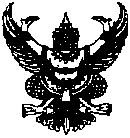 บันทึกข้อความส่วนราชการ   กลุ่มสาระการเรียนรู้……………………….     โรงเรียนพูลเจริญวิทยาคมที่ .................................................................................................. วันที่  .....................................................เรื่อง    ขออนุมัติใช้แผนการจัดการเรียนรู้---------------------------------------------------------------------------------------------------------------------------------------เรียน    ผู้อำนวยการโรงเรียนพูลเจริญวิทยาคม		ด้วยข้าพเจ้า .............................................................................. ตำแหน่ง .....................................  กลุ่มสาระการเรียนรู้........................................ ได้จัดทำแผนการจัดการเรียนรู้ รายวิชา ...........................................รหัสวิชา ............. ชั้นมัธยมศึกษาปีที่ ........ ภาคเรียนที่ .......... ปีการศึกษา ............ เวลาเรียน ....... คาบ /สัปดาห์   จำนวน ...............หน่วยกิต		ดังนั้น จึงขออนุมัติใช้แผนการจัดการเรียนรู้ดังกล่าวในการจัดกิจกรรมการเรียนรู้เพื่อให้เกิดประสิทธิภาพสูงสุดแก่ผู้เรียนจึงเรียนมาเพื่อโปรดพิจารณาลงชื่อ......................................................ครูผู้สอน	ลงชื่อ......................................................หัวหน้ากลุ่มสาระฯ                (.............................................)  	                (.....................................................)  ตำแหน่ง .................................................		ตำแหน่ง ....................................................................การตรวจสอบแผนการจัดการเรียนรู้(  )  เห็นควรอนุมัติ(  )  ไม่ควรอนุมัติ  เนื่องจาก.....................................................................................................................................	ลงชื่อ.......................................................                                   (นางปิยพร  ทองก้อน)                                  หัวหน้ากลุ่มบริหารวิชาการ(  )  เห็นควรอนุมัติ(  )  ไม่ควรอนุมัติ  เนื่องจาก.......................................................................................................................................	ลงชื่อ........................................................			 (นายธพลศจกรณ์  พิมพิชัยธกุล)                                                        รองผู้อำนวยการกลุ่มบริหารวิชาการ(  )  อนุมัติ(  )  ไม่อนุมัติ	ลงชื่อ......................................................				 (นางสุภาพร  รัตน์น้อย)		ผู้อำนวยการโรงเรียนพูลเจริญวิทยาคม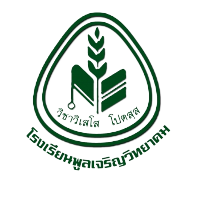 แผนการจัดการเรียนรู้รายวิชา ……………………….    รหัสวิชา  ………………… ภาคเรียนที่ ……………  ปีการศึกษา ………………ชั้นมัธยมศึกษาปีที่ ……………..ชื่อ – นามสกุล ...........................................ตำแหน่ง .......................................กลุ่มสาระการเรียนรู้………………………………….โรงเรียนพูลเจริญวิทยาคมสำนักงานเขตพื้นที่การศึกษามัธยมศึกษาสมุทรปราการสำนักงานคณะกรรมการการศึกษาขั้นพื้นฐาน กระทรวงศึกษาธิการ1. มาตรฐานการเรียนรู้ (Standards)สาระที่ ………………………………………………………………………………………………………………………………………………มาตรฐาน  …………………………………………………………………………………………………………………………………………2. ตัวชี้วัด (Indicators)……………………………………………………………………………………………………………………………………………………………………………………………………………………….…………………………………………………………………………………………….….3. สาระสำคัญ (Concept)……………………………………………………………………………………………………………………………………………………………………………………………………………………….…………………………………………………………………………………………….….4. จุดประสงค์การเรียนรู้ (Learning Objectives)……………………………………………………………………………………………………………………………………………………………………………………………………………………….…………………………………………………………………………………………….….5. สาระการเรียนรู้ (Essence of Learning)5.1 ด้านความรู้ (Knowledge) ……………………………………………………………………………………………………………………………………………………………………………………………………………………….…………………………………………………………………………………………….….5.2 ด้านทักษะการปฏิบัติ (Skills)……………………………………………………………………………………………………………………………………………………………………………………………………………………….…………………………………………………………………………………………….….5.3 ด้านทัศนคติ (Attitude) ……………………………………………………………………………………………………………………………………………………………………………………………………………………….…………………………………………………………………………………………….….6. สมรรถนะสำคัญของผู้เรียน (Student’s Core Competency) ความสามารถในการสื่อสาร			 ความสามารถในการคิด ความสามารถในการแก้ปัญหา 			 ความสามารถในการใช้ทักษะชีวิต ความสามารถในการใช้เทคโนโลยี7. คุณลักษณะที่พึงประสงค์ (Student’s Attribute) รักชาติ ศาสน์ กษัตริย์	 ซื่อสัตย์สุจริต		 มีวินัย		 ใฝ่เรียนรู้  อยู่อย่างพอเพียง 		 มุ่งมั่นในการทำงาน 	 รักความเป็นไทย	 มีจิตสาธารณะ8. กิจกรรมการเรียนรู้ (Learning Procedure)……………………………………………………………………………………………………………………………………………………………………………………………………………………….…………………………………………………………………………………………….….หมายเหตุ 	1. ให้ออกแบบและกำหนดวิธีการจัดการเรียนรู้ตามลักษณะหรือธรรมชาติของรายวิชานั้นๆ ทั้งนี้ ควรคำนึงถึงรูปแบบ วิธีการ หรือขั้นตอนในการสอนที่เหมาะสมกับสาระการเรียนรู้ที่สอนเป็นหลัก 2. การกำหนดหัวข้อในแต่ละขั้นของกิจกรรมการจัดการเรียนรู้ ควรกำหนดเป็นข้อ เช่น 8.1 ขั้นนำเข้าสู่บทเรียน (Warm-up Stage), 8.2 ขั้นสอน (Teaching Stage), 8.3 ขั้นฝึกปฏิบัติ (Practical Stage), 8.4 ขั้นสรุป (Wrap-up Stage) 3. ผู้สอนสามารถเพิ่มหรือลดขั้นตอนของการจัดกิจกรรมการเรียนรู้ได้ตามความเหมาะสมโดยเป็นไปตามกระบวนการ วิธีการ หรือขั้นตอนการสอนที่เป็นไปตามหลักการ แนวคิด ทฤษฎีทางการเรียนรู้ของแต่ละวิชา9. สื่อและแหล่งการเรียนรู้……………………………………………………………………………………………………………………………………………………………………………………………………………………….…………………………………………………………………………………………….….10. การวัดผลและประเมินผลเกณฑ์การวัดและประเมินผล……………………………………………………………………………………………………………………………………………………………………………………………………………………….…………………………………………………………………………………………….….11. ภาระงานที่มอบหมาย (ถ้ามี)……………………………………………………………………………………………………………………………………………………………………………………………………………………….…………………………………………………………………………………………….….……………………………………………………………………………………………………………………………………………………………………………………………………………………….…………………………………………………………………………………………….….12. บันทึกหลังการจัดการเรียนรู้12.1 ผลการจัดการเรียนรู้ในภาพรวมจากการจัดกิจกรรมการจัดการเรียนรู้ตามแผนการจัดการเรียนรู้นี้ พบว่า นักเรียนชั้นมัธยมศึกษา
ปีที่…….. มีนักเรียนจำนวนทั้งหมด ………. คน มีนักเรียนที่ผ่านเกณฑ์การประเมินตามวัตถุประสงค์ของการจัด               การเรียนรู้ จำนวน ……. คน คิดเป็นร้อยละ ….... และ ไม่ผ่านเกณฑ์การประเมิน จำนวน ... คน คิดเป็นร้อยละ ……12.2 ปัญหาและอุปสรรค ……………………………………………………………………………………………………………………………………………………………………………………………………………………….…………………………………………………………………………………………….….12.3 แนวทางการแก้ไข……………………………………………………………………………………………………………………………………………………………………………………………………………………….…………………………………………………………………………………………….….…………….…………………………….. ครูผู้สอน(………………………………………………..)ตำแหน่ง ……………………..………………..13. ความคิดเห็นและข้อเสนอแนะ13.1 ความคิดเห็นและข้อเสนอแนะของหัวหน้ากลุ่มสาระการเรียนรู้……………………………………………………………………………………………………………………………………………………………………………………………………………………….…………………………………………………………………………………………….….13.2 ความคิดเห็นและข้อเสนอแนะของรองผู้อำนวยการกลุ่มบริหารวิชาการ……………………………………………………………………………………………………………………………………………………………………………………………………………………….…………………………………………………………………………………………….….………………………………………………..(นายธพลศจกรณ์ พิมพิชัยธกุล)         รองผู้อำนวยการกลุ่มบริหารวิชาการ	13.3 ความคิดเห็นและข้อเสนอแนะของผู้อำนวยการ……………………………………………………………………………………………………………………………………………………………………………………………………………………….…………………………………………………………………………………………….….………………………………………………..      (นางสุภาพร  รัตน์น้อย)       ผู้อำนวยการโรงเรียนพูลเจริญวิทยาคมกลุ่มสาระการเรียนรู้ ……………………………………………กลุ่มสาระการเรียนรู้ ……………………………………………แผนการจัดการเรียนรู้ที่ …..แผนการจัดการเรียนรู้ที่ …..หน่วยการเรียนรู้ที่... (ชื่อหน่วยการเรียนรู้)…………..เรื่อง ……………………………………….…………..………………รายวิชา …………………………………………….………………รหัสวิชา …………………………………………………….……….ชั้นมัธยมศึกษาปีที่ ………………………………………………เวลาเรียน ……… คาบ (……….นาที)ภาคเรียนที่ …………….…………….….…………….….……….ปีการศึกษา ………….……………….….…………….….……….จุดประสงค์การเรียนรู้วิธีการวัดเครื่องมือเงื่อนไขการผ่านเกณฑ์………………………………………………..(………………………………………………..)หัวหน้ากลุ่มสาระการเรียนรู้……………………..